What is your name?        My name is____________________Colour and match (boya ve eşleştir)                                                                      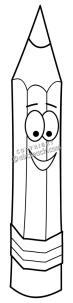 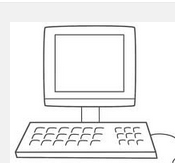 1.bookblue2. pencilred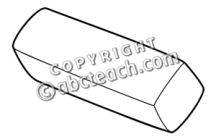 3. computer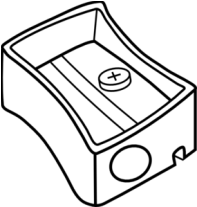 green4.rubberpurple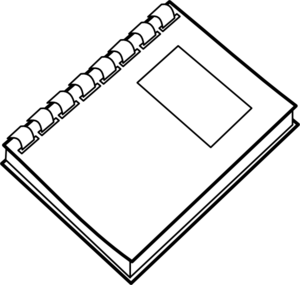 5. sharpener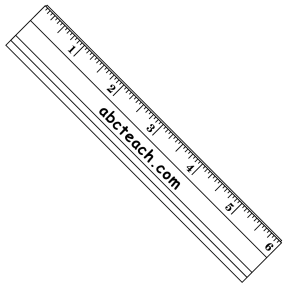 yellow6. crayonspink7. notebookblack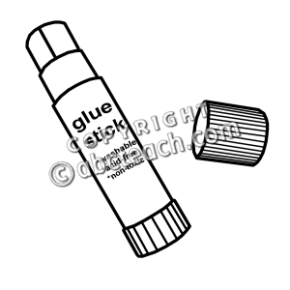 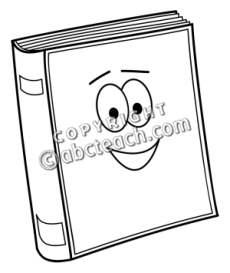 8. schoolbaggrey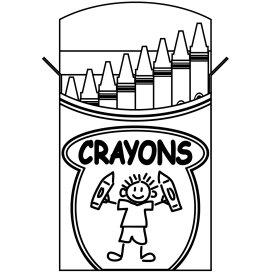 9. rulerorange10. gluebrown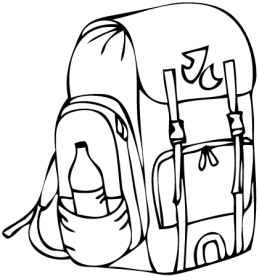 